MemoTo:		Pastor Salary Grant ApplicantsFrom:		Committee on MinistrySubject:	Pastor Salary Grant Information and Application RequirementsPURPOSEThe purpose of this grant is to assist congregations in offering a more competitive salary when seeking a pastor. SCOPEThe Coordinating Council has established a special fund to help churches who meet the established criteria. The grant would be for four (4) years and the church must be able to raise 75% of the presbytery minimum salary requirements. The grant will not exceed $25,000 for the first year and total cost over a 4-year period would not exceed $62,500.  The grant would not have to be repaid to the presbytery.  Below is a chart representation:PROCESSOriginal applications for Pastor Salary Grants must be submitted to the Indian Nations Presbytery Office and will then be reviewed by the Committee on Ministry (COM).  Upon approval by COM the application will be submitted to the Coordinating Council for final approval. I acknowledge reading and understanding these instructions:Signature:__________________________________	Teaching Elder 	or Clerk of Session 	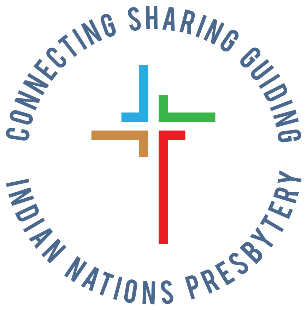 Indian Nations Presbytery		Presbyterian Church (U.S.A.)Pastor Salary Grant ApplicationDate Prepared		Church	________________________________________________________________Address/City/State/Zip		Amount of grant requested	_______________________________Clerk of Session	________________________________________________________E-mail Address			    Phone_________________________	Additional Contact Person		Phone_________________________Additional Persons at the Church that we may  contact for information or with questions______	_____________________________________________	Instructions:  Please submit the following with your application.Most current year financials.Previous year financials. Send to:Indian Nations Presbytery 1001 NW 25th Street, Suite 206Oklahoma City, OK 73106-5622E-mail to info@okinp.org Session EndorsementAn application from a church must be endorsed by the session.At the ___________ (date) meeting of the Session of ______________________________, the foregoing grant request was reviewed and approved. Amount of grant request $_________________________approved.Signature	__________________________________	Date	_______________________		ModeratorCommittee on MinistryIndian Nations PresbyteryCOM action_______________________		Amount approved		Signature____________________________________  Date____________________________                       ModeratorCoordinating CouncilIndian Nations PresbyteryCoordinating Council action_____________________		Amount approved		Signature____________________________________  Date____________________________                       ModeratorInitial Grant100%25,0002nd Year75%18,7503rd Year50%12,5004th Year25%6,250Total62,500